Vaga: Auxiliar ContábilDesejável: Ensino Superior Completo ou Cursando, Pacote Office Intermediário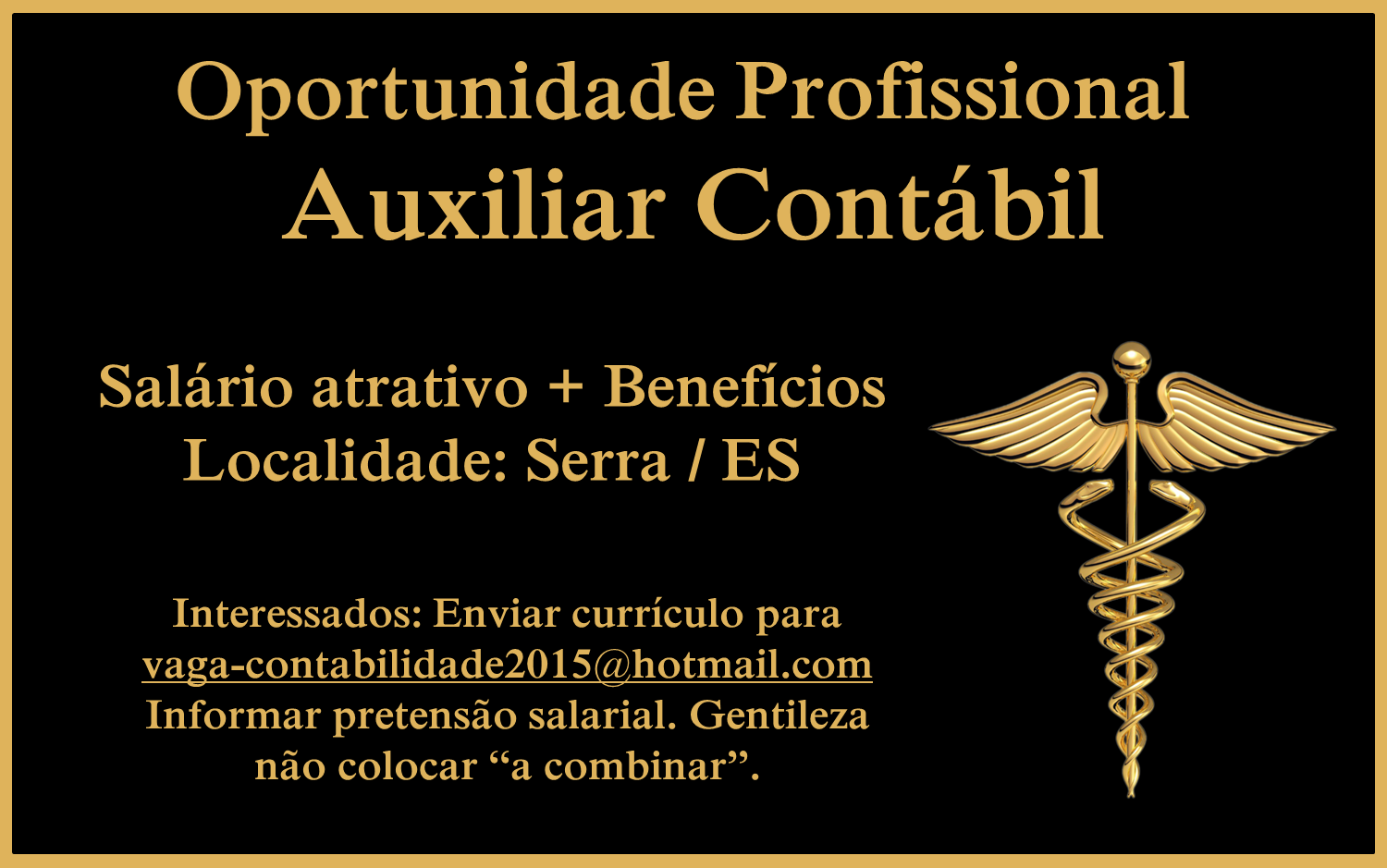 